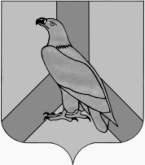 
 АДМИНИСТРАЦИЯДАЛЬНЕРЕЧЕНСКОГО ГОРОДСКОГО ОКРУГАПРИМОРСКОГО  КРАЯПОСТАНОВЛЕНИЕ«30» декабря 2021 г..                   г. Дальнереченск                                  №  1190-па.Об утверждении обновленного состава межведомственной комиссии по профилактике правонарушений, укреплению законности и правопорядка при администрации Дальнереченского городского округа, утвержденного Постановлением администрации Дальнереченского городского округа № 347 от 31.03.2014 г. «Об утверждении состава и положения о межведомственной комиссии по профилактике правонарушений, укреплению законности и правопорядка при администрации Дальнереченского городского округа» 	На основании Устава Дальнереченского городского округа, в целях совершенствования многоуровневой системы профилактики правонарушений, укрепления законности и правопорядка на территории Дальнереченского городского округа, в связи с изменением в кадровом составе, администрация Дальнереченского городского округаПОСТАНОВЛЯЕТ:Утвердить обновленный состав межведомственной комиссии по профилактике правонарушений, укреплению законности и правопорядка при администрации Дальнереченского городского округа, утвержденного Постановлением администрации Дальнереченского городского округа № 347 от 31.03.2014 г. «Об утверждении состава и положения о межведомственной комиссии по профилактике правонарушений, укреплению законности и правопорядка при администрации Дальнереченского городского округа» (прилагается).Постановление администрации Дальнереченского городского округа № 495 от 22.06.2016 г «Об утверждении обновленного состава межведомственной комиссии по профилактике правонарушений, укреплению законности и правопорядка при администрации  Дальнереченского городского округа» считать утратившим силу.  Организационно-информационному отделу администрации Дальнереченского городского округа (Бычкова Л.В.) настоящее Постановление разместить на официальном сайте Дальнереченского городского округа.Настоящее Постановление вступает в силу со дня его подписания.Глава Дальнереченскогогородского округа                                                                                      С.В. Старков Состав межведомственной комиссии по профилактике правонарушений,укреплению законности и правопорядка при администрацииДальнереченского городского округа УтвержденПостановлением администрацииДальнереченского городского округа от 30.12.2021 г. № 1190-паФесюкНаталья Евгеньевна- заместитель главы администрации Дальнереченского городского округа, председатель комиссииГуль Александр Иванович- начальник отдела по делам ГО, ЧС и мобилизационной работе, заместитель председателя комиссииСтасюк Олеся Александровна- заместитель начальника отдела спорта и молодежной политики администрации Дальнереченского городского округа, заместитель председателя комиссииСтепанчук Алексей Анатольевич- заместитель начальника полиции МО МВД России «Дальнереченский», майор полиции, заместитель председателя комиссииМальцева Анна Александровна- главный специалист 1 разряда правового отдела администрации Дальнереченского городского округа,секретарь комиссии Члены комиссии:Члены комиссии:Власов Александр Геннадьевич- начальник отдела ОУУП и ПДН МО МВД России «Дальнереченский», подполковник полицииМаксименкоМаргарита Григорьевна- главный специалист 1 разряда комиссии по делам несовершеннолетних и защите их прав администрации Дальнереченского городского округаРезниченко ИгорьВладимирович- начальник филиала по г.Дальнереченск, Дальнереченскому району ФКУ УИИ ГУФСИН России по Приморскому краю, майор внутренней службыСамойленко Оксана Владимировна- ведущий специалист МКУ «Управление образования» Дальнереченского городского округа